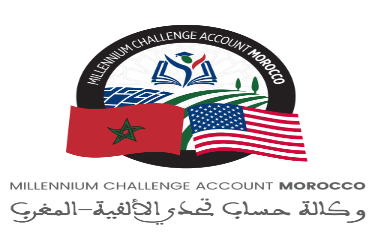 Assistante de la Directrice GénéraleRapporte à la Directrice GénéraleRôles et responsabilités Assurer le secrétariat de la Directrice Générale ;Assister la Directrice Générale dans l’organisation quotidienne de son travail ;Assurer l'accueil physique et téléphonique des interlocuteurs internes et externes de la Directrice Générale ;Traiter le courrier postal de la Directrice Générale ;Saisir, mettre en forme et diffuser divers documents (lettres, notes, fiche, etc.) ;Gérer l’agenda de la Directrice Générale ;Classer et archiver des documents en liaison avec la Direction Générale ;Sélectionner et diffuser de l'information en interne et en externe ;Prendre en charge des aspects logistiques de la Direction Générale (gestion du stock des fournitures bureautiques, photocopieur …).Qualifications et expérience:Diplôme Bac+3/4 en gestion, Assistanat de Direction ou équivalent; Expérience de cinq années dans un poste similaire. Une expérience de moins de 5 ans est acceptable pour des candidates exceptionnelles ;Maîtrise du français et de l'arabe à l’écrit et à l’oral. La maitrise de l’anglais est un atout ;Maîtrise des outils de bureautiques (Word, Excel, Powerpoint…) ;Communiquer en s'adaptant aux différents interlocuteurs internes et externes ;Capacité de travailler sous pression avec un minimum de supervision ;Maintien de la confidentialité des informations ; Forte capacité d’organisation et d’adaptation. 